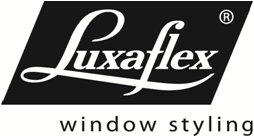 Bon de commande 2022-01Bon de commande 2022-01Bon de commande 2022-01TENTURESTENTURESTENTURESe-mail commande : service.clients@luxaflex.fre-mail commande : service.clients@luxaflex.fre-mail commande : service.clients@luxaflex.frAdresse de facturation* :Adresse de facturation* :Adresse de facturation* :Adresse de livraison* :Adresse de livraison* :Date :    /  /    N° de client :Personne à contacter* :* A remplir obligatoirementN° de page*:  /  ABCREFERENCEQUANTITE *  RAIL* RAIL STANDARDRAIL STANDARDRAIL STANDARDBLANC RAIL* RAIL STANDARDRAIL STANDARDRAIL STANDARDARGENT RAIL* RAIL STANDARDRAIL STANDARDRAIL STANDARDNOIR RAIL* BARRE-RAILBARRE-RAILBARRE-RAILBLANC RAIL* BARRE-RAILBARRE-RAILBARRE-RAILARGENT RAIL* BARRE-RAILBARRE-RAILBARRE-RAILNOIR RAIL* LONGUEUR RAILLONGUEUR RAILLONGUEUR RAIL OPTIONRACCORD DE RAIL RACCORD DE RAIL RACCORD DE RAIL Position milieu OPTIONRACCORD DE RAIL RACCORD DE RAIL RACCORD DE RAIL Autre position (indiquer largeur de la partie à gauche)  OPTIONLargeur Largeur Largeur Largeur LARGEUR (en mm) *HAUTEUR CONFECTION (en mm) *REFERENCE DU COLORIS*DOUBLURENUMERO DE COLORISNUMERO DE COLORISNUMERO DE COLORISNUMERO DE COLORISDOUBLURETOURNER TISSUTOURNER TISSUTOURNER TISSUTOURNER TISSUTYPE TENTURE/TYPE PLI*WAVEWAVE8 cm (standard) 8 cm (standard) TYPE TENTURE/TYPE PLI*WAVEWAVE6 cm6 cmTYPE TENTURE/TYPE PLI*PLI SIMPLEPLI SIMPLEAvec retour de pliAvec retour de pliTYPE TENTURE/TYPE PLI*PLI SIMPLEPLI SIMPLESans retour de pliSans retour de pliTYPE TENTURE/TYPE PLI*PLI DOUBLEPLI DOUBLEAvec retour de pliAvec retour de pliTYPE TENTURE/TYPE PLI*PLI DOUBLEPLI DOUBLESans retour de pliSans retour de pliTYPE TENTURE/TYPE PLI*AVEC RETOUR DE PLIAVEC RETOUR DE PLIAvec retour de pliAvec retour de pliTYPE TENTURE/TYPE PLI*AVEC RETOUR DE PLIAVEC RETOUR DE PLISans retour de pliSans retour de pliFINITION EN BASOURLET INFÉRIEUROURLET INFÉRIEURSimpleSimpleFINITION EN BASDouble, indiquer hauteur : 10 cm (standard) / 8 cm / 12 cm Double, indiquer hauteur : 10 cm (standard) / 8 cm / 12 cm FINITION EN BASCORDON DE LESTAGECORDON DE LESTAGEHAUTEUR BUCKRAMEn WAVE toujours 10 cmIndiquer hauteur : 10 cm (standard) / 12 cm / 15 cm / 20 cm Indiquer hauteur : 10 cm (standard) / 12 cm / 15 cm / 20 cm Indiquer hauteur : 10 cm (standard) / 12 cm / 15 cm / 20 cm Indiquer hauteur : 10 cm (standard) / 12 cm / 15 cm / 20 cm TETE Uniquement en rail standard. Pas en Wave.1,5 cm (teinture toujours sous le rail)1,5 cm (teinture toujours sous le rail)1,5 cm (teinture toujours sous le rail)1,5 cm (teinture toujours sous le rail)TETE Uniquement en rail standard. Pas en Wave.3,5 cm (teinture toujours devant le rail)3,5 cm (teinture toujours devant le rail)3,5 cm (teinture toujours devant le rail)3,5 cm (teinture toujours devant le rail)COLORIS MOTEURBLANCBLANCBLANCBLANCCOLORIS MOTEURARGENTARGENTARGENTARGENTCOLORIS MOTEURNOIRNOIRNOIRNOIRCOTE MOTEUR*GAUCHEGAUCHEGAUCHEGAUCHECOTE MOTEUR*DROITEDROITEDROITEDROITECOTE PAQUET*GAUCHEGAUCHEGAUCHEGAUCHECOTE PAQUET*GAUCHE + DROITEGAUCHE + DROITEGAUCHE + DROITEGAUCHE + DROITECOTE PAQUET*DROITEDROITEDROITEDROITETYPE DE SUPPORTRail StandardSupport plafondSupport plafondSupport plafondTYPE DE SUPPORTEquerre, indiquer longueur : 7,5 cm / 10 cm/15 cmEquerre, indiquer longueur : 7,5 cm / 10 cm/15 cmEquerre, indiquer longueur : 7,5 cm / 10 cm/15 cmTYPE DE SUPPORTBarre-railSupport plafondSupport plafondSupport plafondTYPE DE SUPPORTEquerre, indiquer longueur : 12 cm / 16 cmEquerre, indiquer longueur : 12 cm / 16 cmEquerre, indiquer longueur : 12 cm / 16 cmTYPE DE SUPPORTSupport plafond barre-rail, indiquer longueur : 4 cm / 10 cmSupport plafond barre-rail, indiquer longueur : 4 cm / 10 cmSupport plafond barre-rail, indiquer longueur : 4 cm / 10 cmCOLORIS CURSEURBLANCARGENT (pas chez Wave)NOIRBLANCARGENT (pas chez Wave)NOIRBLANCARGENT (pas chez Wave)NOIRBLANCARGENT (pas chez Wave)NOIRCOLORIS CURSEURBLANCARGENT (pas chez Wave)NOIRBLANCARGENT (pas chez Wave)NOIRBLANCARGENT (pas chez Wave)NOIRBLANCARGENT (pas chez Wave)NOIRCOLORIS CURSEURBLANCARGENT (pas chez Wave)NOIRBLANCARGENT (pas chez Wave)NOIRBLANCARGENT (pas chez Wave)NOIRBLANCARGENT (pas chez Wave)NOIRREMARQUES (**) Accessoires PowerView® : Voir bon de commande ‘PowerView®’*** Tous les dispositifs de sécurité pour enfants joints à nos produits doivent être assemblés et installés conformément à nos instructions de montage et d'installation. En particulier, il est de votre responsabilité d'assurer la conformité à la Directive 2001/95/CE du Parlement Européen et du Conseil du 3 Décembre 2001 sur la sécurité générale des produits, la décision 2011/477/EC de la Commission Européenne relative aux exigences de sécurité auxquelles doivent satisfaire les Normes Européennes pour répondre à certains risques auxquels sont exposés les enfants avec les stores intérieurs, les stores de fenêtres à cordon et les dispositifs de sécurité conformément à la Directive 2001/95/CE du Parlement Européen et du Conseil et à la Norme Européenne EN 13120:2009. Nous n'acceptons aucune responsabilité pour les dommages ou les coûts résultant d’un assemblage et/ou d’une installation incorrect(e).*** (**) Accessoires PowerView® : Voir bon de commande ‘PowerView®’*** Tous les dispositifs de sécurité pour enfants joints à nos produits doivent être assemblés et installés conformément à nos instructions de montage et d'installation. En particulier, il est de votre responsabilité d'assurer la conformité à la Directive 2001/95/CE du Parlement Européen et du Conseil du 3 Décembre 2001 sur la sécurité générale des produits, la décision 2011/477/EC de la Commission Européenne relative aux exigences de sécurité auxquelles doivent satisfaire les Normes Européennes pour répondre à certains risques auxquels sont exposés les enfants avec les stores intérieurs, les stores de fenêtres à cordon et les dispositifs de sécurité conformément à la Directive 2001/95/CE du Parlement Européen et du Conseil et à la Norme Européenne EN 13120:2009. Nous n'acceptons aucune responsabilité pour les dommages ou les coûts résultant d’un assemblage et/ou d’une installation incorrect(e).*** (**) Accessoires PowerView® : Voir bon de commande ‘PowerView®’*** Tous les dispositifs de sécurité pour enfants joints à nos produits doivent être assemblés et installés conformément à nos instructions de montage et d'installation. En particulier, il est de votre responsabilité d'assurer la conformité à la Directive 2001/95/CE du Parlement Européen et du Conseil du 3 Décembre 2001 sur la sécurité générale des produits, la décision 2011/477/EC de la Commission Européenne relative aux exigences de sécurité auxquelles doivent satisfaire les Normes Européennes pour répondre à certains risques auxquels sont exposés les enfants avec les stores intérieurs, les stores de fenêtres à cordon et les dispositifs de sécurité conformément à la Directive 2001/95/CE du Parlement Européen et du Conseil et à la Norme Européenne EN 13120:2009. Nous n'acceptons aucune responsabilité pour les dommages ou les coûts résultant d’un assemblage et/ou d’une installation incorrect(e).*** (**) Accessoires PowerView® : Voir bon de commande ‘PowerView®’*** Tous les dispositifs de sécurité pour enfants joints à nos produits doivent être assemblés et installés conformément à nos instructions de montage et d'installation. En particulier, il est de votre responsabilité d'assurer la conformité à la Directive 2001/95/CE du Parlement Européen et du Conseil du 3 Décembre 2001 sur la sécurité générale des produits, la décision 2011/477/EC de la Commission Européenne relative aux exigences de sécurité auxquelles doivent satisfaire les Normes Européennes pour répondre à certains risques auxquels sont exposés les enfants avec les stores intérieurs, les stores de fenêtres à cordon et les dispositifs de sécurité conformément à la Directive 2001/95/CE du Parlement Européen et du Conseil et à la Norme Européenne EN 13120:2009. Nous n'acceptons aucune responsabilité pour les dommages ou les coûts résultant d’un assemblage et/ou d’une installation incorrect(e).*** (**) Accessoires PowerView® : Voir bon de commande ‘PowerView®’*** Tous les dispositifs de sécurité pour enfants joints à nos produits doivent être assemblés et installés conformément à nos instructions de montage et d'installation. En particulier, il est de votre responsabilité d'assurer la conformité à la Directive 2001/95/CE du Parlement Européen et du Conseil du 3 Décembre 2001 sur la sécurité générale des produits, la décision 2011/477/EC de la Commission Européenne relative aux exigences de sécurité auxquelles doivent satisfaire les Normes Européennes pour répondre à certains risques auxquels sont exposés les enfants avec les stores intérieurs, les stores de fenêtres à cordon et les dispositifs de sécurité conformément à la Directive 2001/95/CE du Parlement Européen et du Conseil et à la Norme Européenne EN 13120:2009. Nous n'acceptons aucune responsabilité pour les dommages ou les coûts résultant d’un assemblage et/ou d’une installation incorrect(e).*** (**) Accessoires PowerView® : Voir bon de commande ‘PowerView®’*** Tous les dispositifs de sécurité pour enfants joints à nos produits doivent être assemblés et installés conformément à nos instructions de montage et d'installation. En particulier, il est de votre responsabilité d'assurer la conformité à la Directive 2001/95/CE du Parlement Européen et du Conseil du 3 Décembre 2001 sur la sécurité générale des produits, la décision 2011/477/EC de la Commission Européenne relative aux exigences de sécurité auxquelles doivent satisfaire les Normes Européennes pour répondre à certains risques auxquels sont exposés les enfants avec les stores intérieurs, les stores de fenêtres à cordon et les dispositifs de sécurité conformément à la Directive 2001/95/CE du Parlement Européen et du Conseil et à la Norme Européenne EN 13120:2009. Nous n'acceptons aucune responsabilité pour les dommages ou les coûts résultant d’un assemblage et/ou d’une installation incorrect(e).*** (**) Accessoires PowerView® : Voir bon de commande ‘PowerView®’*** Tous les dispositifs de sécurité pour enfants joints à nos produits doivent être assemblés et installés conformément à nos instructions de montage et d'installation. En particulier, il est de votre responsabilité d'assurer la conformité à la Directive 2001/95/CE du Parlement Européen et du Conseil du 3 Décembre 2001 sur la sécurité générale des produits, la décision 2011/477/EC de la Commission Européenne relative aux exigences de sécurité auxquelles doivent satisfaire les Normes Européennes pour répondre à certains risques auxquels sont exposés les enfants avec les stores intérieurs, les stores de fenêtres à cordon et les dispositifs de sécurité conformément à la Directive 2001/95/CE du Parlement Européen et du Conseil et à la Norme Européenne EN 13120:2009. Nous n'acceptons aucune responsabilité pour les dommages ou les coûts résultant d’un assemblage et/ou d’une installation incorrect(e).*** (**) Accessoires PowerView® : Voir bon de commande ‘PowerView®’*** Tous les dispositifs de sécurité pour enfants joints à nos produits doivent être assemblés et installés conformément à nos instructions de montage et d'installation. En particulier, il est de votre responsabilité d'assurer la conformité à la Directive 2001/95/CE du Parlement Européen et du Conseil du 3 Décembre 2001 sur la sécurité générale des produits, la décision 2011/477/EC de la Commission Européenne relative aux exigences de sécurité auxquelles doivent satisfaire les Normes Européennes pour répondre à certains risques auxquels sont exposés les enfants avec les stores intérieurs, les stores de fenêtres à cordon et les dispositifs de sécurité conformément à la Directive 2001/95/CE du Parlement Européen et du Conseil et à la Norme Européenne EN 13120:2009. Nous n'acceptons aucune responsabilité pour les dommages ou les coûts résultant d’un assemblage et/ou d’une installation incorrect(e).*** (**) Accessoires PowerView® : Voir bon de commande ‘PowerView®’*** Tous les dispositifs de sécurité pour enfants joints à nos produits doivent être assemblés et installés conformément à nos instructions de montage et d'installation. En particulier, il est de votre responsabilité d'assurer la conformité à la Directive 2001/95/CE du Parlement Européen et du Conseil du 3 Décembre 2001 sur la sécurité générale des produits, la décision 2011/477/EC de la Commission Européenne relative aux exigences de sécurité auxquelles doivent satisfaire les Normes Européennes pour répondre à certains risques auxquels sont exposés les enfants avec les stores intérieurs, les stores de fenêtres à cordon et les dispositifs de sécurité conformément à la Directive 2001/95/CE du Parlement Européen et du Conseil et à la Norme Européenne EN 13120:2009. Nous n'acceptons aucune responsabilité pour les dommages ou les coûts résultant d’un assemblage et/ou d’une installation incorrect(e).***